Toruń, dnia 20.10.2022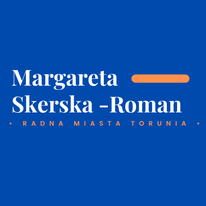 Margareta Skerska-Roman			Radna Miasta Torunia					Szanowny Pan 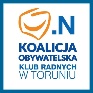 						Michał Zaleski						Prezydent Miasta ToruniaZAPYTANIEPowołując się na § 18 Statutu Rady Miasta Torunia, w nawiązaniu do § 36 ust. 4 Regulaminu Rady Miasta Torunia zwracam się do Pana Prezydenta z następującym zapytaniem - jaka jest podstawa prawna wymagania od dyrektora pisma (wraz z kopią orzeczenia) o uzgodnienie wprowadzenia dwóch godzin zajęć rewalidacyjnych dla uczniów posiadających orzeczenia do kształcenia specjalnego  uczęszczających do szkół podstawowych i ponadpodstawowych dla których Gmina Miasta Toruń jest organem prowadzącym?UzasadnienieIlość godzin rewalidacji wynika z ramowych planów nauczania (w oddziale ogólnodostępnym lub integracyjnym – po 2 godziny na ucznia), tak jak ilość godzin języka polskiego, matematyki itp., a przepisy oświatowe nie przewidują uzgadniania w jakikolwiek sposób ich uruchomienia z organem prowadzącym. Dlaczego zatem wniosek o uruchomienie rewalidacji wraz z kopią orzeczenia jest  niezbędny, konieczny i wręcz wymagany przez organ prowadzący? Nie jest to zgodne z zasadą proporcjonalności oraz minimalizacji i powoduje wydłużenie procesu, z oczywistą szkodą dla uczniów (a takie sytuacje mają niestety miejsce). Uruchomienie rewalidacji powinno być wprowadzone wyłącznie aneksem do arkusza organizacji szkoły, co będzie w moim przekonaniu wystarczającą informacją, a przy okazji skróci i uprości procedurę, która w obecnej sytuacji trwać może nawet dwa miesiące!Oczywiście organ prowadzący sprawuje nadzór nad działalnością w zakresie spraw finansowych i administracyjnych,  w tym w zakresie nadzorowania prawidłowości dysponowania przyznanymi szkole lub placówce środkami budżetowymi oraz pozyskanymi przez szkołę lub placówkę środkami pochodzącymi z innych źródeł, a także gospodarowania mieniem (art. 57 ust 1 i ust. 2 pkt 1 Prawo oświatowe). Ponadto osoby upoważnione przez organ mają prawo wstępu do szkół i placówek oraz wgląd do prowadzonej przez szkołę lub placówkę dokumentacji dotyczącej przebiegu nauczania, wychowania i opieki oraz organizacji pracy (art. 57 ust. 3 w związku z art. 55 ust 3 pkt 1 i 2 Prawo oświatowe). Oprócz tego zgodnie z  § 19 rozporządzeniem Ministra Edukacji Narodowej z 25.08.2017 r. w sprawie sposobu prowadzenia przez publiczne przedszkola, szkoły i placówki dokumentacji przebiegu nauczania, działalności wychowawczej i opiekuńczej oraz rodzajów tej dokumentacji, organ prowadzący może mieć wgląd do dokumentacji obejmującej teczkę ucznia objętego kształceniem specjalnym, w tym zdrowia. Przepis ten nie przewiduje przetwarzania danych osobowych (ucznia) dotyczących zdrowia w żaden inny sposób, a jedyną możliwość jaką przewidział to wgląd w dokumentację zawierającą dane niepełnosprawnego ucznia. Przekazywanie owych danych organowi prowadzący w postaci zestawień, kopi tych dokumentów może naruszać zasadę proporcjonalności (art. 9 ust 1. lit. g RODO). Organ prowadzący może realizować cel nadzorowania wydatkowania środków publicznych poprzez wgląd w dokumentację ucznia w siedzibie jednostki oświatowej oraz analizując wpisy w Systemie Informacji Oświatowej. Warto również zauważyć, iż żądanie kopii orzeczenia dotyczy również wniosku dyrektora o indywidualne nauczanie. Oczywiście przepisy prawa oświatowego, przewidują jego uruchomienie po uzgodnieniu z organem prowadzącym, ale żądanie dokumentu zawierającego dane o stanie zdrowia ucznia jest również sprzeczne z zasadą proporcjonalności i minimalizacji.W związku z powyższym proszę o wyjaśnienie tej kwestii (w szczególności ile trwa odpowiedź na wniosek dyrektora i czy jest on konieczny, a także podstaw prawnych przetwarzania danych wrażliwych udostępnianych przez rodziców wyłącznie szkołom) oraz podjęcie działań mających na celu ochronę danych osobowych uczniów (w tym danych wrażliwych), a przede wszystkim przetwarzanie ich zgodnie z zasadą proporcjonalności i minimalizacji. Konieczne jest wprowadzenie procedur informowania przez dyrektorów placówek oświatowych o uruchomieniu zajęć rewalidacyjnych, w uproszczony, zgodny z przepisami prawa oświatowego i RODO sposób.Z poważaniemMargareta Skerska-Roman